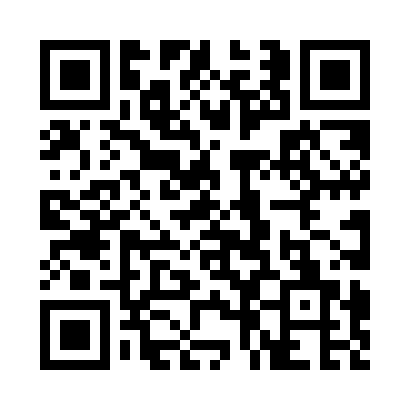 Prayer times for Quaker Springs, New York, USAMon 1 Jul 2024 - Wed 31 Jul 2024High Latitude Method: Angle Based RulePrayer Calculation Method: Islamic Society of North AmericaAsar Calculation Method: ShafiPrayer times provided by https://www.salahtimes.comDateDayFajrSunriseDhuhrAsrMaghribIsha1Mon3:335:1912:595:038:3810:242Tue3:335:2012:595:038:3710:243Wed3:345:2112:595:048:3710:234Thu3:355:2112:595:048:3710:235Fri3:365:2212:595:048:3710:226Sat3:375:2312:595:048:3610:217Sun3:385:231:005:048:3610:218Mon3:395:241:005:048:3510:209Tue3:405:251:005:048:3510:1910Wed3:415:251:005:048:3410:1811Thu3:435:261:005:048:3410:1712Fri3:445:271:005:048:3310:1613Sat3:455:281:005:048:3310:1514Sun3:465:291:015:038:3210:1415Mon3:475:291:015:038:3110:1316Tue3:495:301:015:038:3110:1217Wed3:505:311:015:038:3010:1118Thu3:515:321:015:038:2910:1019Fri3:535:331:015:038:2810:0820Sat3:545:341:015:038:2810:0721Sun3:565:351:015:028:2710:0622Mon3:575:361:015:028:2610:0423Tue3:585:371:015:028:2510:0324Wed4:005:381:015:028:2410:0225Thu4:015:391:015:018:2310:0026Fri4:035:401:015:018:229:5927Sat4:045:411:015:018:219:5728Sun4:065:421:015:008:209:5529Mon4:075:431:015:008:199:5430Tue4:095:441:015:008:189:5231Wed4:105:451:014:598:169:51